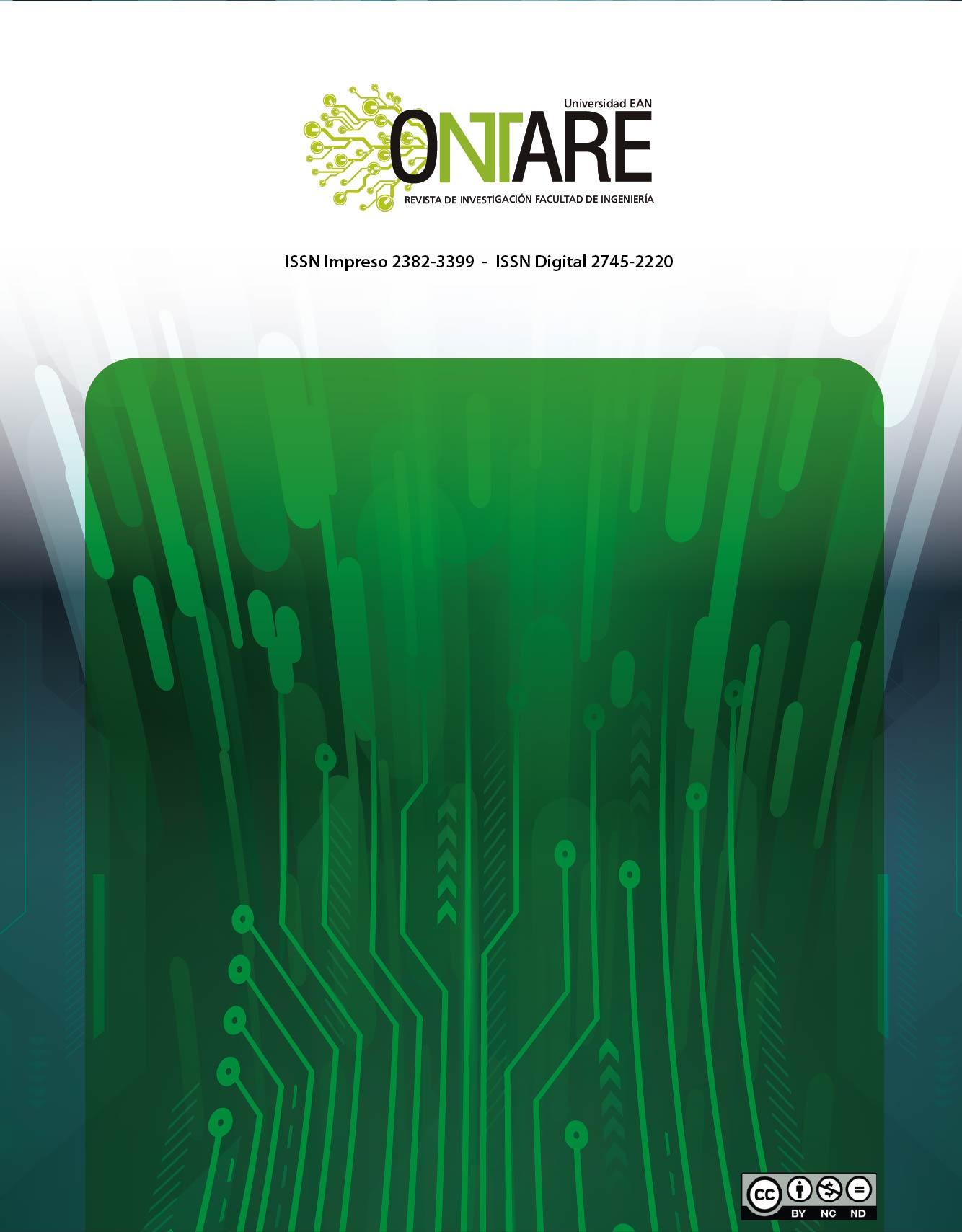 (Espacio exclusivo del editor)Vol. XX, enero-diciembre 202XTítulo del artículo en Ab (ESP)(Espacio exclusivo del editor)DOI:  https://doi.org/10.21158/...Fecha de recepción:Fecha de aprobación:Como citar este artículo:ResumenEscrito en un solo párrafo comprendido entre 150 y 250 palabras en el que contenga de manera breve los aspectos más relevantes del artículo tales como: objetivos, metodología, resultados, discusión y conclusiones. Palabras clave: deben estar entre 4 a 6 palabras clave que describan su manuscrito y pueda ser recuperado en los diferentes índices, directorios, catálogos y bases de datos, separadas por punto coma [;].Title Ab (ENG-PORT-etc)AbstractDebe tener las mismas características del resumen original, en el idioma en el que se presente el abstract (inglés, portugués, español), es importante que la traducción no sea realizada con traductores automáticos.Keywords: Escribir las mismas palabras clave del resumen, traducidas al idioma en el que se presenta el abstract.Título 1 IntroducciónEn este apartado es importante ser conciso, explicando la importancia del problema presentado y hacer alusión a los referentes teóricos más importantes mencionados a lo largo del artículo. No olvidar emplear la norma bibliográfica requerida por la revista como se indica en la sección acerca de la revista, para las citas.Título 1 MetodologíaEn este apartado es importante ser conciso, explicando la importancia del problema presentado y hacer alusión a los referentes teóricos más importantes mencionados a lo largo del artículo. No olvidar emplear la norma bibliográfica requerida por la revista como se indica en la sección acerca de la revista.Título 2Lorem ipsum dolor sit amet, consectetuer adipiscing elit, sed diam nonummy nibh euismod tincidunt ut laoreet dolore magna aliquam erat volutpat. Ut wisi enim ad minim veniam, quis nostrud exerci tation ullamcorper suscipit lobortis nisl ut aliquip ex ea commodo consequat.Título 3Lorem ipsum dolor sit amet, consectetuer adipiscing elit, sed diam nonummy nibh euismod tincidunt ut laoreet dolore magna aliquam erat volutpat. Ut wisi enim ad minim veniam, quis nostrud exerci tation ullamcorper suscipit lobortis nisl ut aliquip ex ea commodo consequat.Título 4Lorem ipsum dolor sit amet, consectetuer adipiscing elit, sed diam nonummy nibh euismod tincidunt ut laoreet dolore magna aliquam erat volutpat. Ut wisi enim ad minim veniam, quis nostrud exerci tation ullamcorper suscipit lobortis nisl ut aliquip ex ea commodo consequat. Sed diam nonummy nibh euismod tincidunt ut laoreet dolore magna aliquam erat volutpat. Ut wisi enim ad minim veniam, quis nostrud exerci tation ullamcorper suscipit lobortis nisl ut aliquip ex ea commodo consequat. Cada figura y tabla debe tener un título en la parte superior. En la parte inferior debe ir la fuente de la información (aunque haya sido elaborada por los autores).Tabla 1. Nombre de la tablaFuente. Céspedes, 2008. [1]Lorem ipsum dolor sit amet, consectetuer adipiscing elit, sed diam nonummy nibh euismod tincidunt ut laoreet dolore magna aliquam erat volutpat. Ut wisi enim ad minim veniam, quis nostrud exerci tation ullamcorper suscipit lobortis nisl ut aliquip ex ea commodo consequat.Figura 1. Nombre de la figuraFuente. Céspedes, 2008. [1]Lorem ipsum dolor sit amet, consectetuer adipiscing elit, sed diam nonummy nibh euismod tincidunt ut laoreet dolore magna aliquam erat volutpat. Ut wisi enim ad minim veniam, quis nostrud exerci tation ullamcorper suscipit lobortis nisl ut aliquip ex ea commodo consequat.Nota: Para los elementos gráficos (tablas y figuras) enviar enlazados el archivo Excel original o editable si es el caso, o a un archivo png de 300 dpi o archivo pdf, gracias.Título 4En el caso de las ecuaciones, es importante utilizar el editor de Word y enumerarse de acuerdo el orden del documento al costado derecho de la margen y para el llamado en el texto se debe aludir de la siguiente manera:Según Céspedes [1, ec. (1)] presenta el siguiente modelo para contrastar el estudio. 		(1)Título 1 ResultadosLorem ipsum dolor sit amet, consectetuer adipiscing elit, sed diam nonummy nibh euismod tincidunt ut laoreet dolore magna aliquam erat volutpat. Ut wisi enim ad minim veniam, quis nostrud exerci tation ullamcorper suscipit lobortis nisl ut aliquip ex ea commodo consequat.Título 1 DiscusiónLorem ipsum dolor sit amet, consectetuer adipiscing elit, sed diam nonummy nibh euismod tincidunt ut laoreet dolore magna aliquam erat volutpat. Ut wisi enim ad minim veniam, quis nostrud exerci tation ullamcorper suscipit lobortis nisl ut aliquip ex ea commodo consequat.Título 1 ConclusionesLorem ipsum dolor sit amet, consectetuer adipiscing elit, sed diam nonummy nibh euismod tincidunt ut laoreet dolore magna aliquam erat volutpat. Ut wisi enim ad minim veniam, quis nostrud exerci tation ullamcorper suscipit lobortis nisl ut aliquip ex ea commodo consequatReferencias Emplear la norma bibliográfica requerida por la revista como se indica en la sección acerca de la revista, para este apartado.[1]	W. Gujer y D. Jenkins, “The contact stabilization activated sludge process—oxygen utilization, sludge production and efficiency”, Water Res., vol. 9, n.º 5, pp. 553-560, 1975.[2]	W. Gujer y D. Jenkins, “A nitrification model for the contact stabilization activated sludge process”, Water Res., vol. 9, n.º 5, pp. 561-566, 1975.[3]	N. Z. Al-Mutairi, F. A. Al-Sharifi y S. B. Al-Shammari, “Evaluation study of a slaughterhouse wastewater treatment plant including contact-assisted activated sludge and DAF”, Desalination, vol. 225, n.º 1, pp. 167-175, 2008. [4]	R. Al-Sa'ed y O. Zimmo, “Process performance evaluation of the contact stabilisation system at Birzeit University”, Int. J. Environ. Pollut., vol. 21, n.º 5, pp. 511-518, 2004.[5]	S. N. Vásquez, V. J. Rodríguez y L. P. Torres, “Comportamiento del nitrógeno en un sistema de lodos activados en la modalidad de estabilización por contacto tratando aguas residuales domésticas”, Afinidad, vol. 67, n.º 548, pp. 283-288, 2010.Autor 1 – Nombres y apellidosUniversidad Xxxxx Xxxxx, correo@dominio.comAutor 2 – Nombres y apellidosUniversidad Xxxxx Xxxxx, correo@dominio.comAutor 3 – Nombres y apellidosUniversidad Xxxxx Xxxxx, correo@dominio.comAutor 4 – Nombres y apellidosUniversidad Xxxxx Xxxxx, correo@dominio.comCampo 1Campo 1Campo 1Campo 1Datos